新北市泰山區義學國民小學一０八學年度下學期五年八班家長日書面報告壹、班務及教學報告： 一、本學期重要行事曆:因應新冠肺炎疫情，相關活動有所調整(一)五年級戶外教育:延期至6/12辦理，屆時會視疫情再行評估。(二)期中考:4/30-5/1，期末考:7/1-2，休業式:7/14(三)巡迴演講:目前暫定為第七週(4/9)二、教學重點:國數教學重點如同上學期，為提升孩子對於閱讀能力以及成語程度，本學期再多購買【閱讀小行家】當作補充教材。數學部分請家長能鼓勵孩子每天都能花15-30分鐘練習數學，並確實訂正。三、國、數評量方式：■國語：平時評量50%(習作、作業、平時考)+定期評量50%■數學：平時評量50%(習作、作業、平時考)+定期評量50%四、班費:班費上學期結餘為7413元(詳下表)。本學期預計收取班費【100元】，以用作支付補充教材(數練45+數卷35+國練45+閱讀80)以及班級事務花費。班費收支明細：108上學期(108/08/31~109/01/20) 貳、自然領域教學計畫：賴亞彤老師本學期使用康軒版教材，課程內容及考試範圍如下：評分方式：1.成績(50%)：上課發表、作業、筆記、分組討論2.成績(25%)：兩次月考3.操作(25%)：兩次月考各考一次叁、社會領域教學計劃與評量說明：林建明老師五年級下學期學習內容：臺灣歷史發展：清朝時期後期→中華民國時期。地理環境與公民生活：聚落與人口、臺灣的區域與交通。●教學方法：課前預習、講授引導、討論報告、習作指導、結合時事、影片欣賞。●學期成績計算：評量方式平時評量(50%) 1.上課學習態度2.口頭發表與提問3.交作業及錯誤訂簽情形4.學用品攜帶　　　　　　 　 5.作業習寫成績(社會習作、學習單等)6.平時測驗成績(平時小考及複習考)定期評量(50%) 紙筆測驗肆、英文教學計劃：謝妤婕老師親愛的家長您好:    我是英語教師謝妤婕。放了一個很長的寒假，相信各位也對這次的新型冠狀病毒疫情也很有感。因應此次的疫情，這學期的教學方式也會稍作調整，在此和各位家長說明。●上課方式：沿用上學期的教學方式，搭配課程相關的活動進行練習。增加個人練習及全班  性活動，並盡量減少課程中分組活動。如有使用平板，會盡量採一人一機的方式來進行。●期考：本學期的期中為口試，結合本學期主題和內容。期末考則是安排紙筆測驗。●平常成績：每課皆會以作業及習作為主。另外，課堂表現也會納入平時考試成績，提醒同  學們要專心上課並參與活動。    接下來請家長注意學校官網的公告，官網上面已提供許多線上學習的平台及資源，方便學生在家自學使用。感謝各位家長的配合。祝學習愉快，平安順心。伍、五年級閱讀課程說明：鄒岱君老師課程內容：針對圖資利用能力及各項閱讀理解策略，並搭配閱讀．資料搜尋及統整．理解及寫作等內容，規劃上下學期各4-5項課程，並以文字筆記．口頭報告．小組競賽等方式進行評量方式：作業50％、報告＆分組合作30％、上課表現20％課程中以自由發想、小組任務、閱讀與思考、表述與體驗、深度閱讀為課程內涵，搭配小書創作、專題報告、探索解謎的小組任務、或是文本的深入討論分享，甚至是觀看流行MV、日劇等影像素材，並進行內容辯證及二次創作等多元為課程內容每項課程作業皆會反映孩子的理解及努力，為課程重點，因此比重較高，再配合口說及合作的分數，完整呈現孩子的閱讀課表現陸、音樂課教學計畫簡案：鄭喬云老師一、教學目標欣賞、音感(律動)、演唱、演奏、認譜、創作二、評量方式期中考-演唱: 25%期末考-演奏（直笛或樂器合奏）: 25%課本習題（認譜、創作、欣賞）： 25%平時表現、學習態度： 25%三、防疫特別因應為避免飛沫傳染風險，建議學童戴口罩唱歌。直笛習奏及測驗，不吹奏，改笛頭倚靠下巴，雙手演練指法，並唱出樂曲唱名的方式進行。教導學生直笛是個人物品，和筷子、牙刷一樣，都是要妥善清潔保管的物品，須養成良好習慣。柒、藝文科教學計畫：曾慶蓮老師藝術與人文（美術與藝術表演）教學計劃說明與評量方式捌、五年級電腦課本學期上課須知：陳證謙老師1本學期將完成電腦課本第5~8單元的程式設計。2.第1次定期評量前完成5、6單元。3.第2次定期評量前完成7、8單元。4.每單元完成後進行評分，依照學生完成度斟酌給分，做為平時成績。5.期中、期末各進行一次測驗，依照程式設計完成度給分。玖、五年級體育課程計畫：林盈君老師一、教學內容:體適能活動排球:低手、高手教學跳繩:個人交叉跳、雙人跳籃球：上籃、組隊比賽足球:球感練習、內側傳球、比賽二、評量方式(一)平時表現:出缺席、服裝儀容、上課態度(二)實作測驗:1.排球:連續擊球。2.跳繩:交叉跳連續五次、雙人10下。3.籃球:上籃動作、比賽勝負局數。4.足球:動作正確以及擊球的標準確性。5.體適能:八百公尺跑走。導師的話：感謝家長耐心閱讀，新冠肺炎疫情造成許多焦慮及不便，在班上我們勤洗手、每天消毒、量體溫……，相信在親師生的努力下，可以順利度過這個考驗，也同時讓孩子養成優質的健康自主管理的習慣。以下事項還請家長協助與配合：一、每天幫孩子測量體溫，了解孩子身體狀況。若有發燒或非過敏性之呼吸道症狀，請儘速就醫，並在家休息。二、到校請幫孩子準備口罩。雖然學生座位已經拉開距離，但在班級中難免有需要團體討論或近距離接觸，此時會請孩子戴上口罩，保護自己以及他人。三、請讓孩子穿暖一點：教室門窗都會打開，保持通風，因此也擔心有些孩子會感到寒冷。尤其天氣多變難測，可以多準備保暖衣物備用。四、班級相關事宜，歡迎家長可透過手機及Line與老師聯繫。導師手機：0925-002429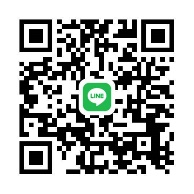 導師    林玟宜109.03班費收入19451元(每生收500×26=13000 + 園遊會收入6451 ) 班費收入19451元(每生收500×26=13000 + 園遊會收入6451 ) 班費收入19451元(每生收500×26=13000 + 園遊會收入6451 ) 班費收入19451元(每生收500×26=13000 + 園遊會收入6451 ) 班費收入19451元(每生收500×26=13000 + 園遊會收入6451 ) 班費收入19451元(每生收500×26=13000 + 園遊會收入6451 ) 項目金額說明項目金額說明簿本費3120國練、數練、英作(45+45+30)×26影印費1180學習單、複習卷、寒假作業影印費607學習單、複習卷自製洗碗精材料300酒精、起泡劑班服5875235×25糖霜餅乾材料費6001號轉學退費3563398÷26小計支出：12038元。班費結餘：7413元小計支出：12038元。班費結餘：7413元小計支出：12038元。班費結餘：7413元小計支出：12038元。班費結餘：7413元小計支出：12038元。班費結餘：7413元小計支出：12038元。班費結餘：7413元單元名稱月考範圍實驗操作美麗的星空第一次月考星座盤燃燒和生鏽第一次月考氧氣及二氧化碳製成動物世界面面觀第二次月考動物構造、二分法聲音與樂器第二次月考聲音大小、音色、高低  項目教學計劃教學目標評量方式二~三月份纏繞畫用一筆畫透過藝術手法來進行冥想，讓身體和心靈一起放空紓壓，產生平靜的療癒效果。(一次一筆畫…放鬆中的專注)藝術品之呈現心靈感受的分享  四月份新樹脂版畫（舞獅）利用版畫凸凹並用技法，將設計的圖案印在布或棉紙上。作品創意之呈現  五月份文字藝術師～書法之美文字藝術師～海報製作認識中國書法之美，並練習書寫之筆法。認識文字繪形設計，並實際創作。作品表現  六月份探索自然之美水彩畫～風景照片練習取景，並學習用水彩渲染與重疊之技法。作品創意  七水彩畫能和同學分享對畫作中景物之情感作品分享  ** *課堂學習態度評分項目：(學用品準備、課堂秩序與合作學習表現)課堂學習態度評分項目：(學用品準備、課堂秩序與合作學習表現)課堂學習態度評分項目：(學用品準備、課堂秩序與合作學習表現)